Aufgabe 1: Beschreibt die räumliche Lage und die Ausdehnung des Solling mithilfe der Karte. M1 Region Südniedersachsen. Quelle: Kleine Landeskunde Südniedersachsen, S. 1.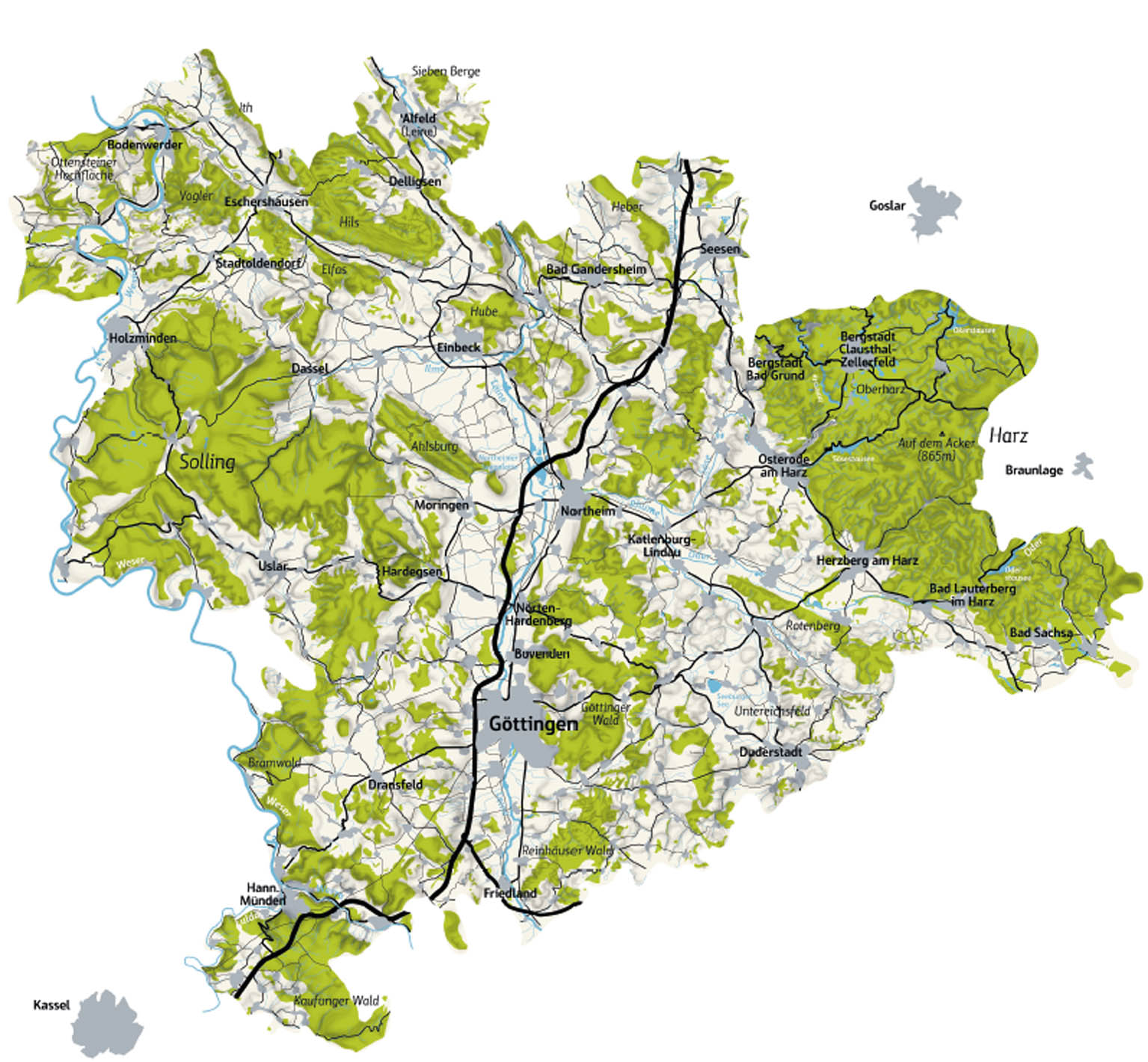 ________________________________________________________________________________________________________________________________________________________________________________________________________________________________________________________________________________________________________________________________________________________________________________________________________________________________________________________________________________________________________________________________________________________________________________________________________________________________________________________________________________Aufgabe 2: Beschreibt die Holznutzung früher (zu Lebzeiten von Georg von Langen).Lest dazu auf S. 144 die Textabschnitte (einführender Textabschnitt „Frühe Holznutzung“ und „Volkswirtschaftliche Pläne“) und sammelt relevante Informationen in der Tabelle.M2 Holznutzung früher und heuteAufgabe 3a: Lest zunächst die klassische Definition des Begriffs Nachhaltigkeit. M3 Definition des NachhaltigkeitsbegriffsAufgabe 3b: Erklärt das Prinzip der Nachhaltigkeit in eigenen Worten am Beispiel von Georg von Langen (Textabschnitte S. 144-145 „Der Vater der praktizierten Nachhaltigkeit“ und „Das Flächenfachwerk“)._____________________________________________________________________________________________________________________________________________________________________________________________________________________________________________________________________________________________________________________________________________________________________________Aufgabe 3c: Fertigt eine Skizze an, in der ihr die Idee von Georg von Langen darstellt. M4 Georg von Langens IdeeAufgabe 4a: Beschreibt die heutige Holznutzung. Lest dazu auf S. 148 den einführenden Textabschnitt sowie die Textabschnitte „Nutzholzernte in Südniedersachsen“, „Holzverarbeitung heute“ und „Weiterverarbeitung“ und sammelt relevante Informationen in der Tabelle (M2) aus Aufgabe 2.Aufgabe 4b: Vergleicht nun die frühere Holznutzung mit der Holznutzung heutzutage - Was hat sich verändert? ___________________________________________________________________________________________________________________________________________________________________________________________________________________________________________________________________________________________________________________________________________________________________________________________________________________________________________________________________________________________________________________________________________________________________________________________________________________________________________________________________________________________________________________________________________________________________________________________________________________________________Aufgabe 5: Bezieht Stellung zu folgender Aussage: „Zukunft ist kein Schicksalsschlag, sondern die Folge der Entscheidungen,
 die wir heute treffen.” (Franz Alt, Journalist)________________________________________________________________________________________________________________________________________________________________________________________________________________________________________________________________________________________________________________________________________________________________________________________________________________________________________________________________________________________________________________________________________________________________________________________________________________________________________________________________________________________________________________________________________________________________________________________________________________________________________________________________________________________________________________________________________________________________________________________________________________________________________________________________________________________________________________________________________________________________________________________________________________KLEINE LANDESKUNDE SÜDNIEDERSACHSENKLEINE LANDESKUNDE SÜDNIEDERSACHSEN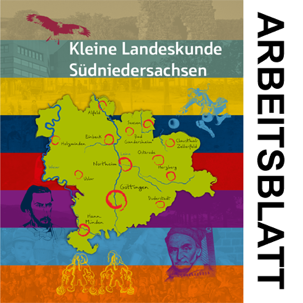 Thema: Wald und HolzSeite: 144-145, 148-149Name:Datum:Holznutzung früherHolznutzung heute